                                                                                                                      ПРОЕКТ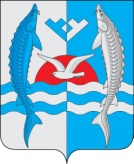 с. ШеркалыО признании утратившими силу  решений Совета депутатов сельского поселения Шеркалы       В  целях приведения в соответствие нормативных правовых актов:         1.  Признать утратившим силу:- решение Совета депутатов сельского поселения Шеркалы от 28.04.2015 № 70 «Об утверждении нормативов градостроительного проектирования на территории сельского поселения Шеркалы»;- решение Совета депутатов от 04.12.2015 № 105 «О внесении изменений в решение Совета депутатов сельского поселения Шеркалы от 28.04.2015 № 70 «Об утверждении нормативов градостроительного проектирования на территории сельского поселения Шеркалы»; - решение Совета депутатов от 27.102017 № 207 «О внесении изменений в Решение Совета депутатов сельского поселения Шеркалы от 28.04.2015 № 70 «Об утверждении нормативов градостроительного проектирования на территории сельского поселения Шеркалы»;- решение Совета депутатов от 06.04.2018 № 247 «О внесении изменений в Решение Совета депутатов сельского поселения Шеркалы от 28.04.2015 № 70 «Об утверждении нормативов градостроительного проектирования на территории сельского поселения Шеркалы»;- решение Совета депутатов от 31.12.2019 № 86 «О внесении изменений в Решение Совета депутатов сельского поселения Шеркалы от 28.04.2015 № 70 «Об утверждении нормативов градостроительного проектирования на территории сельского поселения Шеркалы»;- решение Совета депутатов от 08.06.2020 № 106 «О внесении изменений в Решение Совета депутатов сельского поселения Шеркалы от 28.04.2015 № 70 «Об утверждении нормативов градостроительного проектирования на территории сельского поселения Шеркалы»;- решение Совета депутатов от 25.11.2020 № 126 «О внесении изменений в Решение Совета депутатов сельского поселения Шеркалы от 28.04.2015 № 70 «Об утверждении нормативов градостроительного проектирования на территории сельского поселения Шеркалы»;- решение Совета депутатов от 03.03.2021№ 142 «О внесении изменений в Решение Совета депутатов сельского поселения Шеркалы от 28.04.2015 № 70 «Об утверждении нормативов градостроительного проектирования на территории сельского поселения Шеркалы»;- решение Совета депутатов от 21.05.2021 № 163 «О внесении изменений в Решение Совета депутатов сельского поселения Шеркалы от 28.04.2015 № 70 «Об утверждении нормативов градостроительного проектирования на территории сельского поселения Шеркалы».2. Обнародовать настоящее решение путем  размещения на информационных стендах и на официальном сайте  администрации сельского поселения Шеркалы в сети Интернет (www.Sherkaly-adm.ru).3. Настоящее решение вступает в силу со дня обнародования.4. Контроль за выполнением настоящего решения оставляю за собой.Глава сельского поселения Шеркалы                                                     Л.В. Мироненко                    СОВЕТ ДЕПУТАТОВСЕЛЬСКОГО ПОСЕЛЕНИЯ ШЕРКАЛЫОктябрьского районаХанты – Мансийского автономного округа - ЮгрыРЕШЕНИЕ                                     СОВЕТ ДЕПУТАТОВСЕЛЬСКОГО ПОСЕЛЕНИЯ ШЕРКАЛЫОктябрьского районаХанты – Мансийского автономного округа - ЮгрыРЕШЕНИЕ                                     СОВЕТ ДЕПУТАТОВСЕЛЬСКОГО ПОСЕЛЕНИЯ ШЕРКАЛЫОктябрьского районаХанты – Мансийского автономного округа - ЮгрыРЕШЕНИЕ                                     СОВЕТ ДЕПУТАТОВСЕЛЬСКОГО ПОСЕЛЕНИЯ ШЕРКАЛЫОктябрьского районаХанты – Мансийского автономного округа - ЮгрыРЕШЕНИЕ                                     СОВЕТ ДЕПУТАТОВСЕЛЬСКОГО ПОСЕЛЕНИЯ ШЕРКАЛЫОктябрьского районаХанты – Мансийского автономного округа - ЮгрыРЕШЕНИЕ                                     СОВЕТ ДЕПУТАТОВСЕЛЬСКОГО ПОСЕЛЕНИЯ ШЕРКАЛЫОктябрьского районаХанты – Мансийского автономного округа - ЮгрыРЕШЕНИЕ                                     СОВЕТ ДЕПУТАТОВСЕЛЬСКОГО ПОСЕЛЕНИЯ ШЕРКАЛЫОктябрьского районаХанты – Мансийского автономного округа - ЮгрыРЕШЕНИЕ                                     СОВЕТ ДЕПУТАТОВСЕЛЬСКОГО ПОСЕЛЕНИЯ ШЕРКАЛЫОктябрьского районаХанты – Мансийского автономного округа - ЮгрыРЕШЕНИЕ                                     СОВЕТ ДЕПУТАТОВСЕЛЬСКОГО ПОСЕЛЕНИЯ ШЕРКАЛЫОктябрьского районаХанты – Мансийского автономного округа - ЮгрыРЕШЕНИЕ                                     СОВЕТ ДЕПУТАТОВСЕЛЬСКОГО ПОСЕЛЕНИЯ ШЕРКАЛЫОктябрьского районаХанты – Мансийского автономного округа - ЮгрыРЕШЕНИЕ                                     «»2021г.№